ПРОЄКТ 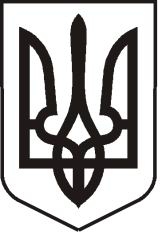 УКРАЇНАЛУГАНСЬКА  ОБЛАСТЬПОПАСНЯНСЬКИЙ  РАЙОН
ПОПАСНЯНСЬКА  МІСЬКА  РАДАШОСТОГО   СКЛИКАННЯСТО ВОСЬМА СЕСІЯРIШЕННЯ04 жовтня  2019 року                       м. Попасна	                                     №  Про внесення змін до рішення Попаснянської  міської ради від 31.03.2017  №85/10  «Про персональний та чисельний склад постійних комісій Попаснянської  міської ради» (зі змінами) У відповідності до пункту 2 частини 1 статті 26, пункту 3 статті 47 Закону України «Про місцеве  самоврядування в  Україні», у зв’язку з   оголошенням повноважень депутата міської ради Лапкіної С.Б.,   Попаснянська міська радаВИРІШИЛА:Внести зміни до рішення Попаснянської  міської ради  від 31.03.2017   № 85/10 «Про персональний та чисельний склад постійних комісій Попаснянської міської ради» (зі змінами), виклавши додаток 3 до рішення в новій редакції (додається).Контроль за виконанням даного рішення покласти на постійну комісію міської ради з питань законності, регламенту, депутатської діяльності, етики , освіти, культури, спорту, соціальної політики та охорони здоров’я.             Міський голова                                                                Ю.І.Онищенко    Підготувала: Кулік, 2-07-02                                                                                                                                         Додаток  3                                                                                                                  до рішення  міської ради	04.10.2019 № Постійна комісія з питань транспорту, зв’язку та благоустрою, земельних  відносин та охорони довкілляВсього: 10 чол. Прокопенко Олександр Сергійович  - начальник Попаснянської дільниці                                                                          Лисичанського МРУЕГГ ПАТ «Луганськгаз»Павличенко Наталія Володимирівна  - головний спеціаліст – головний бухгалтер відділу                                                                            культури  Попаснянської РВЦААндрєєва Людмила Адамівна             - майстер цеху ходових частин ТДВ                                                                              «Попаснянський ВРЗ»Бугайов Сергій Володимирович             - начальник  Михайлівський район електричних мереж    	                                            СП ВАТ «Запоріжжяобленерго»Гелеверя Наталія Олександрівна       -  підсобний робітник СП «Попаснянське                                                                                              будівельно-монтажне експлуатаційне управління»                                                                           РФ «Донецька залізниця»Глущенко Віталій Федорович           -  Директор сервісного центру ТОВ «Луганське                                                                          енергетичне об’єднання»Звягінцев Дмитро Миколайович            -   головний спеціаліст  відділу  надання                                                                 адміністративних послуг Попаснянської                                                                   райдержадміністрації                                                                           Курбатов Андрій Сергійович            - помічник машиніста СП «Попаснянське                                             локомотивне   депо» регіональної філії «Донецька залізниця»Лапкіна Світлана Борисівна             -  контрольний майстер ТДВ  «Попаснянський                                                                        ВРЗ»  Щербина Віктор Олександрович      - пенсіонер              Міський голова                                                                                    Ю.І.Онищенко